Publicado en Madrid el 26/11/2018 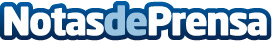 El negocio del posicionamiento sigue creciendo en 2018, según YoSeo Marketing Los números relativos al marketing digital dejan un récord de nuevas empresas en 2018, aunque el futuro pasa por la especialización y por el SEO de calidad centrado en nichosDatos de contacto:YoSEO Marketing91 005 21 34Nota de prensa publicada en: https://www.notasdeprensa.es/el-negocio-del-posicionamiento-sigue-creciendo Categorias: Marketing Baleares Asturias E-Commerce http://www.notasdeprensa.es